ROTINA DO TRABALHO PEDAGÓGICO PARA SER REALIZADA EM CASA (MII-B) - Profª Carmen> Data: 09/11 a 13/11 de 2020                                         Creche Municipal “Maria Silveira Mattos”Não esqueçam de registrar as atividades com fotos ou vídeos e mandar para a professora.SEGUNDA-FEIRATERÇA-FEIRAQUARTA-FEIRAQUINTA-FEIRASEXTA-FEIRA**MATERNAL II-B*Hora da Música: Boca Livre, Vinícius de Moraes – O Ar (O Vento)https://www.youtube.com/watch?v=jAI4R01dLl8(O link será disponibilizado no grupo). *Refrescando os pés*Objetivo: Desenvolvimento da coordenação motora, novas experiências sensoriais, paciência e concentração.*Materiais:-Bacia ou balde;-Lego, brinquedos, ou objetos pequenos-Água *Desenvolvimento: Coloque os brinquedos na bacia ou balde, cubra com água e oriente a criança a retirar os brinquedos utilizando apenas os pés/dedos. 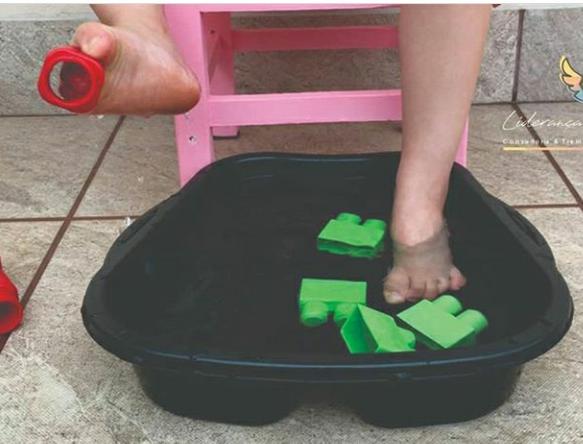 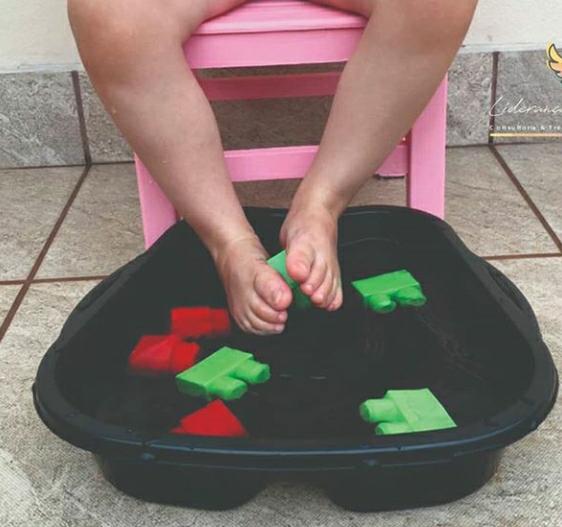 **MATERNAL II-B*Hora da Música: A janelinha abre e fecha – Elefantinho Bonitinho – Música para criançashttps://www.youtube.com/watch?v=yf7RN6Lsf2k (O link será disponibilizado no grupo).      *Letrinhas do nome *Objetivo: Conhecimento das letras do nome (da criança), associação do nome das letras. *Materiais: - Papel toalha-Caneta-Fita Adesiva-Esguicho de água ou bacia com água *Desenvolvimento: Escreva no papel toalha a letra do nome da criança (em letra bastão = de forma), em cada papel toalha deve conter uma letra, depois dobre ao meio e cole na parede na altura da criança. De o esguicho de água para criança e deixe ela descobrir as letras molhando os papéis, pergunte qual letra é, se a criança não souber, diga o nome da letra. OBS: se você não tiver o esguicho em casa, pode colocar uma vasilha com um dedo de água e dar um por um dos papéis toalha para criança, ela deve colocar ele dobrado dentro da vasilha, ao molhar a letra aparecerá.A cada letra uma associação e muita diversão!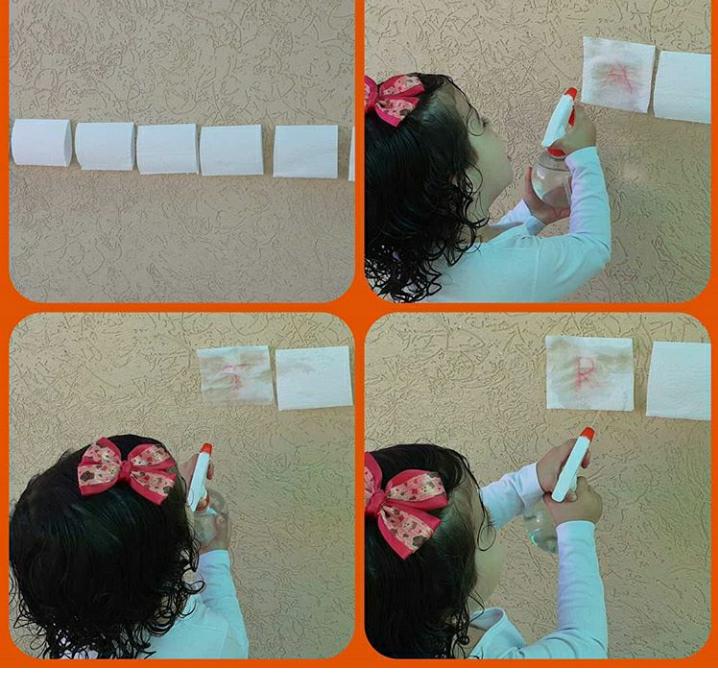 **MATERNAL II-B*Hora da história: Canta Passarinho – Bisnagas Kidshttps://www.youtube.com/watch?v=5cm8bV2ZT90(O link será disponibilizado no grupo).*Experimento: Tampa de papel-Objetivo: Perceber a ação e transformação das coisas. *Materiais: -Um copo com água - Papel cortado em forma de um quadrado *Desenvolvimento: Pegue o quadrado de papel, coloque-o sobre o copo com água e, com cuidado, dê a volta. O papel gruda no copo como um ímã, e a água não cai.Revelação: Quando tapamos um copo d'água com uma folha de papel e damos a volta, a folha sofre pressão: de um lado pela água e do outro (da parte de baixo) pelo ar. A pressão do ar é maior que a da água, portanto a folha não cai.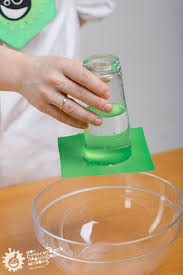 **MATERNAL II-B*Hora da história: O caso do bolinho (Vídeo gravado pela Professora Carmen)(O vídeo será disponibilizado no grupo)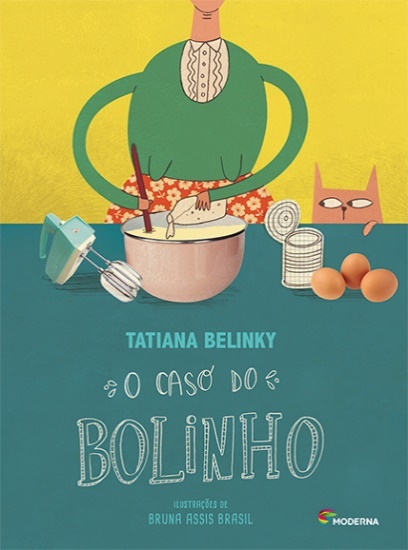 **MATERNAL II-B        *Cabana na Sala*Objetivo: O Brincar aguça a imaginação, desenvolve habilidades motoras, sociais e emocionais, estimula autonomia e gera novas aprendizagens.  *Desenvolvimento:- Arraste o sofá, leve uma cadeira para sala, separe um tecido, um xale, um cobertor ou lençol...-Prepare uma cabana e deixe o resto fluir, deixe a criança brincar livremente. Ah pode deixar a criança levar brinquedos,entre na cabana você também!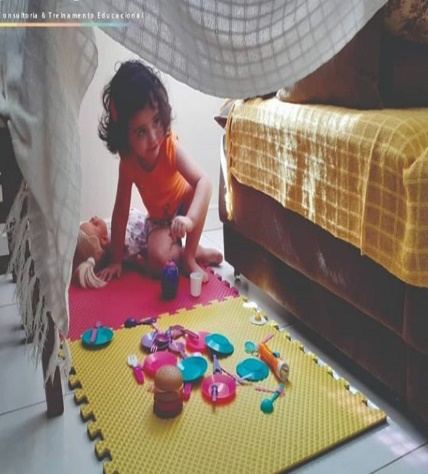 